Annexure A: Model Fire Access and Fire Trail Plan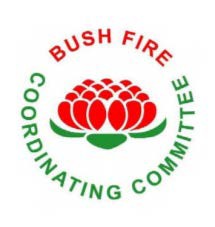 The NAME Bush Fire Management Committee Fire Access & Fire Trail PlanPrepared by NAME Bush Fire Management Committee Pursuant to Section 52A of the Rural Fires Act 2016AuthorisationIn accordance with Part 3 Division 4 of the Rural Fires Act 1997, this Fire Access and Fire Trail Plan has been prepared by the NAME Bush Fire Management Committee and has been endorsed at the Bush Fire Management Committee (BFMC) meeting on DATE for submission to the Bush Fire Coordinating Committee.RecommendedNAMEChairpersonNAME Bush Fire Management CommitteeApprovedOn behalf of theNSW Bush Fire Coordinating CommitteeAmendment ListContentsIntroductionBackgroundAmendments to the Rural Fires Act 1997 (the Act), through the Rural Fires Amendment (Fire Trails) Act 2016, provide a legislative basis for the establishment and maintenance of an enhanced fire trail network in NSW.The amended Act incorporates new arrangements for fire management access into the existing bush fire planning arrangements including a new range of new powers, processes and obligations to establish, maintain, protect, certify and register fire trails across the State.Aim and ObjectivesThe aim of the Fire Access and Fire Trail (FAFT) Plan is to provide appropriate means of accessing land to prevent, fight, manage or contain bush fires. The document identifies a suitable network of fire trails across a Bush Fire Management Committee (BFMC) area, which includes both existing and proposed fire trails and access points.Relationship to other Section 52 PlansUnder Section 52 of the Act, each BFMC must prepare and submit to the Bush Fire Coordinating Committee a Bush Fire Risk Management Plan, a Plan of Operations, and a FAFT Plan. These BFMC planning documents should complement each other, however, where there are inconsistencies between a FAFT Plan and the Bush Fire Risk Management Plan, the FAFT Plan prevails in accordance with Section 59A of the Act.Existing Fire Trail NetworkThe existing fire trail network was utilised in identifying the strategic, tactical and other tracks within the landscape.Proposed Fire Trail NetworkIn identifying the proposed fire trail network, the BFMC considered the following factors:Public road networkLinkages between fire trail and public road networkFire Trail importance to the BFMCFire trails which extend into neighbouring BFMCsOperational valueAbility to provide operational supportNative title claimsAboriginal cultural heritage such as Aboriginal places and Aboriginal sitesCultural heritage items and places including state, national and world heritage propertiesNatural heritage valuesDeclared wilderness areas, various SEPP and other areas of outstanding biodiversity valuesFire season and associated weather patternsFire seasonFire history and ignition frequencyFire Access and Fire Trail Plan	Page 1Known fire pathsAlternate fire suppression strategiesLand useTenure (eg: private land, aboriginal land claims)Suitability of terrain for constructionEngineering constraints and design solutions to avoid environmental harm and safety hazardsSchedule of Identified Fire TrailsIn accordance with the Fire Trail Standards, a FAFT Plan shall have a Schedule of Identified Fire Trails (see Table 1) which must detail the following:NameIdentifierCategory (strategic or tactical)Status (registered, designated etc.)Vehicle carrying capacity (VCC)Proposed fire trailsCurrent fire trail conditionResponsible agency; andOther matters as determined by the NSW RFS Commissioner.Fire Access and Fire Trail Plan	Page 2Table 1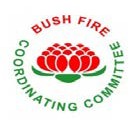 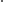 BFMC Schedule of Identified Fire TrailsFire Access and Fire Trail Plan	Page 3Fire Access and Fire Trails Plan - MapIn accordance with the Fire Trail Standards, a FAFT Plan shows:A base layer containing all existing vehicular roads, tracks and trails;The identified fire trail network comprising:Existing registered fire trails;Existing designated fire trails;Fire trails (new or existing) recommended for designation; and,Other fire access ways, such as existing roads, tracks and trails that may be of use for fire management, but do not form part of the fire trail network.These are shown on the map(s) in Figure(s) X.Figure(s)Map(s) of Identified Fire TrailsAttachments1.   Review of submissionsRelated DocumentsTreatment RegisterPublic Register of Fire TrailsFire Access and Fire Trail Plan	Page 4AmendmentAmendmentEnteredEnteredNumberDateSignatureDateFire  Trail NameIdentifierClassificationVCCExisting / NewTrail Condition at FAFT ApprovalResponsible  land manager